Nyhetsbrev Missing LinkHej alla!Nu var det ett tag sedan vi skickade ett nyhetsbrev från projektet Missing Link och vi tänkte att en uppdatering av läget kan vara på sin plast, i synnerhet för er som vi inte har så tät kontakt med för övrigt.Här följer lite aktuell information avseende projektet:Den nya person-centrerade vårdövergången som utvecklades under fem workshops i en co-designprocess har i samarbete med personalen på Danderyds sjukhus strokeenhet och geriatriska enhet samt neuroteamen i Märsta och Täby vidareutvecklats för att kunna införas i den kliniska verksamheten. Den nya vårdövergången omfattar en tydligare länk mellan sjukhus och neuroteam i primärvården. Den består av flera komponenter och syftar till att säkerställa att personer med stroke vid utskrivning från sjukhus känner sig trygga inför hemgång, har förstått hälsoinformation, och känner sig säkra på hur de ska hantera medicinering och kunna leva hälsosamt. Sebastian Lindblom disputerade 8 januari med sin avhandling "Understanding the links: the exploration of care transitions between hospital and continued rehabilitation in the home after stroke”Vi har fått ett nytt forskningsanslag till Missing Link på 3 miljoner kronor från Stiftelsen Kamprad!Sebastian kommer i april att föreläsa om Missing Link vid konferensen Optimerad strokerehabilitering.Vi har publicerat två artiklar i vetenskapliga tidskrifter:Perceived Quality of Care Transitions between Hospital and the Home in People with Stroke.
Lindblom S, Flink M, Sjöstrand C, Laska AC, von Koch L, Ytterberg C
J Am Med Dir Assoc 2020 Jul;():Perceptive Dialogue for Linking Stakeholders and Units During Care Transitions - A Qualitative Study of People with Stroke, Significant Others and Healthcare Professionals in Sweden.
Lindblom S, Ytterberg C, Elf M, Flink M
Int J Integr Care 2020 Mar;20(1):11Missing Link har uppmärksammats i Stroke-Riksförbundets tidning Stroke-Kontakt (nr 1, 2020) under rubriken Forskningen som försöker hitta felande länken. För mer information, se projektets hemsida.Projektgruppen genom Lotta Ytterberg och Mia Flink.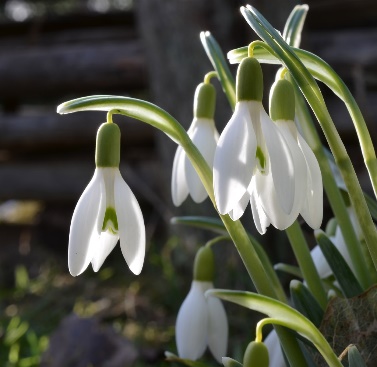 